, den 27. august 2020Erfaren pædagogmedhjælper, der elsker sit job, til tjenesteJeg har læst jeres annonce på FOA Job og griber straks chancen for at søge én af de 3 stillinger som jeres nye pædagogmedhjælper. Så håber jeg, jeg kommer øverst i bunken, når I skal finde jeres nye kolleger.Hvad kan jeg byde ind med hos jer?Jeg har 23 års erfaring som pædagogmedhjælper og elsker mit fag.I vil få en kollega, som holder af at inkludere børnene i både udendørs og indendørs aktiviteter. Det er skønt at samle en gruppe børn og bruge tid på fordybelse med bagning eller tegning, hvor leg og læring går hånd i hånd. Det er også en stor glæde for mig at kunne være udendørs året rundt, hvor naturen sætter rammen omkring det pædagogiske arbejde.Mine vigtigste værdier i samværet med børnene er:anerkendelse af det enkelte barn og dets individuelle behov og udviklingspotentialegensidig tillid og respekt mellem de voksne, der omgiver børneneopmærksomhed på børnenes trivsel ved både at lytte og se det enkelte barn og dets rolle i børnegruppenat være en tydelig og aktiv voksen i samværet med børnene. Som pædagogmedhjælper er jeg godt nok ikke uddannet, men jeg har taget en masse pædagogiske kurser, der har klædt mig godt på til mit arbejde. Dem kan I se i mit CV.  Tidligere arbejdsgivere har udtalt om mig (se vedlagte anbefalinger)”Både børn og voksne har nydt godt af Pavels’ empatiske væremåde og hans inkluderende måde at arbejde på””Pavel var respekteret på stuen som en vigtig del af vores pædagogisk arbejde””Pavel har overblik og er stabil”Jeg ser pædagogmedhjælperjobbet som det bedste i verden og håber, I vil se mig til en samtale, hvor I kan høre mere, hvad jeg kan bidrage med som jeres nye kollega.Jeg glæder mig at høre fra jer.Venlig hilsen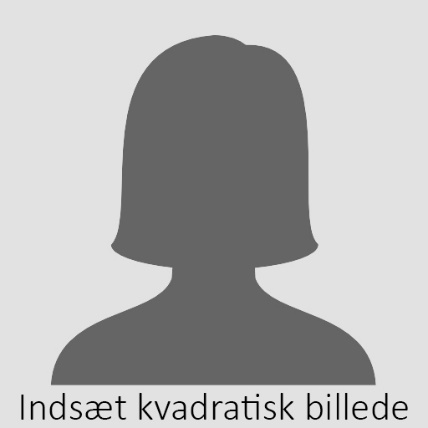 